Рисунок  2Образец: два уха, два окна, …    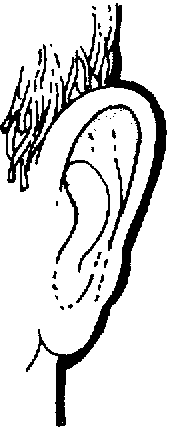                             УХО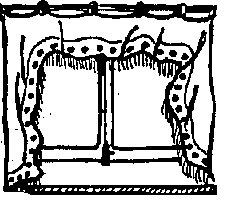                     ОКНО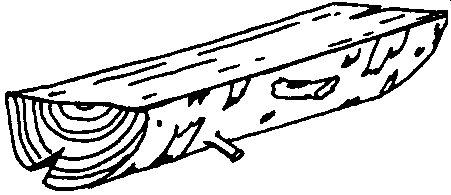              ПОЛЕНО                      ПЛАТЬЕ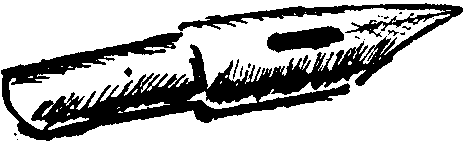             ПЕРО234            ПОЛЕ         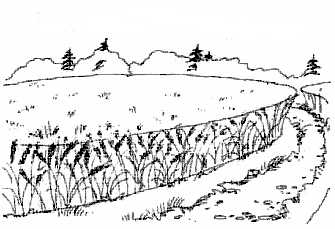 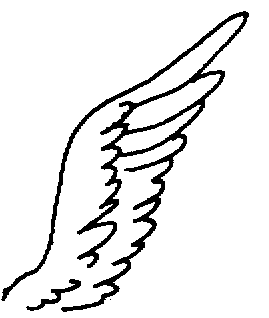            КРЫЛО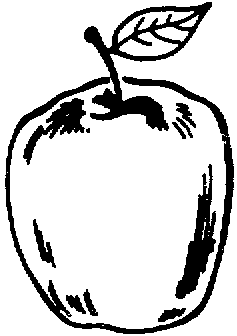                      ЯБЛОКО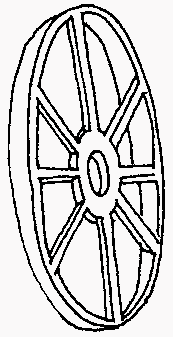                    КОЛЕСО                   КРЕСЛО